NOTICEPursuant to the Public Health Advisory issued by the City of New Orleans Department of Health: THIS AREA MUST BE VACATED WITHIN 72 HOURS OF THIS NOTICEThe area <boundaries> has been declared a public health hazard pursuant to <Sections > of the New Orleans Municipal Code as well as Title 51 of the Louisiana Administrative Code, Part V, § 303, and must be cleaned.Please remove all personal property within 72 hours of the posting of this notice.Important Information:For assistance to find shelter or other services, please contact Unity outreach workers at 504-570-9812.Posted <DATE>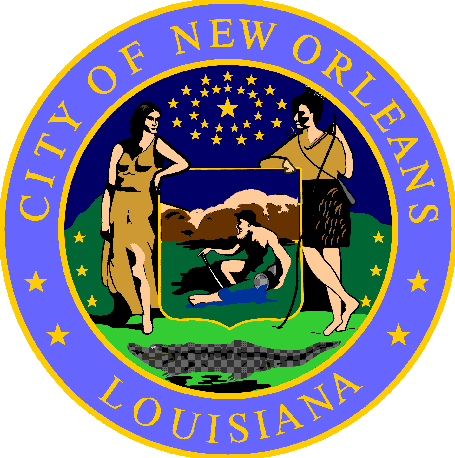 